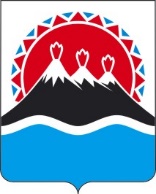 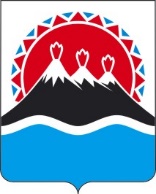 П О С Т А Н О В Л Е Н И ЕПРАВИТЕЛЬСТВАКАМЧАТСКОГО КРАЯПРАВИТЕЛЬСТВО ПОСТАНОВЛЯЕТ:Внести в постановление Правительства Камчатского края от 30.12.2022 № 770-П «Об утверждении Порядка предоставления субсидии на возмещение части затрат, связанных с убоем сельскохозяйственных животных в специализированном месте убоя животных, и проведения отбора получателей субсидии» следующие изменения:1) части 57–59 изложить в следующей редакции:«57. Министерство вправе отменить проведение отбора в случае отзыва ранее доведенных ему лимитов бюджетных обязательств в полном объеме на цель, указанную в части 1 настоящего Порядка, и (или) возникновения обстоятельств непреодолимой силы, установленных приказом Министерства 
№ 29/8.58. В случае отмены проведения отбора Министерство размещает объявление об отмене проведения отбора на официальном сайте (с размещением указателя страницы сайта на едином портале) не позднее чем за один рабочий день до даты окончания срока подачи заявок.Объявление об отмене отбора получателей субсидии размещается на официальном сайте (с размещением указателя страницы сайта на едином портале) и содержит информацию о причинах отмены отбора. Отбор считается отмененным со дня размещения объявления об отмене проведения отбора.59. Участники отбора, подавшие заявки, информируются об отмене проведения отбора направлением в их адрес уведомления об отмене проведения отбора посредством электронной связи в день размещения объявления об отмене проведения отбора.».2. Настоящее постановление вступает в силу после дня его официального опубликования. [Дата регистрации] № [Номер документа]г. Петропавловск-КамчатскийО внесении изменений в постановление Правительства Камчатского края от 30.12.2022 № 770-П «Об утверждении Порядка предоставления субсидии на возмещение части затрат, связанных с убоем сельскохозяйственных животных в специализированном месте убоя животных, и проведения отбора получателей субсидии»Председатель Правительства Камчатского края[горизонтальный штамп подписи 1]Е.А. Чекин